ЗАКОНОДАТЕЛЬНАЯ ДУМА ХАБАРОВСКОГО КРАЯЗАКОНХАБАРОВСКОГО КРАЯО РЕАЛИЗАЦИИ ОТДЕЛЬНЫХ ПОЛНОМОЧИЙ ХАБАРОВСКОГО КРАЯВ ОБЛАСТИ ОБЕСПЕЧЕНИЯ ГРАЖДАН БЕСПЛАТНОЙ ЮРИДИЧЕСКОЙ ПОМОЩЬЮПреамбула утратила силу. - Закон Хабаровского края от 27.07.2022 N 311.Статья 1. Понятия, используемые в настоящем законе1. Для целей настоящего закона под бесплатной юридической помощью, оказываемой участниками государственной системы бесплатной юридической помощи в Хабаровском крае (далее - край), понимается оказание бесплатной юридической помощи в соответствии с частями 2, 3 статьи 4 настоящего закона гражданам Российской Федерации, иностранным гражданам и лицам без гражданства (далее - граждане), имеющим право на получение указанной помощи в соответствии с Федеральным законом от 21 ноября 2011 года N 324-ФЗ "О бесплатной юридической помощи в Российской Федерации" (далее - Федеральный закон "О бесплатной юридической помощи в Российской Федерации"), другими федеральными законами и настоящим законом.(часть 1 в ред. Закона Хабаровского края от 27.07.2022 N 311)2. Иные понятия, используемые в настоящем законе, применяются в том же значении, что и в Федеральном законе "О бесплатной юридической помощи в Российской Федерации".Статья 2. Категории граждан, имеющих право на получение бесплатной юридической помощи, и случаи оказания такой помощи(в ред. Закона Хабаровского края от 25.07.2018 N 354)1. Граждане имеют право на получение бесплатной юридической помощи в случаях и порядке, которые предусмотрены Федеральным законом "О бесплатной юридической помощи в Российской Федерации", другими федеральными законами и настоящим законом.2. Наряду с категориями граждан, имеющих право на получение бесплатной юридической помощи в рамках государственной системы бесплатной юридической помощи, установленными Федеральным законом "О бесплатной юридической помощи в Российской Федерации", другими федеральными законами, право на получение указанной помощи имеют следующие категории граждан:1) ветераны боевых действий на территории СССР, на территории Российской Федерации и территориях других государств, ветераны военной службы и ветераны труда - лица, указанные в статьях 3, 5, 7 Федерального закона от 12 января 1995 года N 5-ФЗ "О ветеранах";(п. 1 в ред. Закона Хабаровского края от 26.02.2020 N 46)2) труженики тыла - лица, проработавшие в тылу в период с 22 июня 1941 года по 9 мая 1945 года не менее шести месяцев, исключая период работы на временно оккупированных территориях СССР, либо награжденные орденами или медалями СССР за самоотверженный труд в период Великой Отечественной войны;2.1) бывшие несовершеннолетние узники концлагерей, гетто и других мест принудительного содержания, созданных фашистами и их союзниками в период Второй мировой войны;(п. 2.1 введен Законом Хабаровского края от 26.02.2020 N 46)3) реабилитированные лица - граждане, признанные в установленном Законом Российской Федерации от 18 октября 1991 года N 1761-1 "О реабилитации жертв политических репрессий" порядке реабилитированными и имеющие справки о реабилитации, выдаваемые правоохранительными органами, постоянно проживающие в крае;4) лица, пострадавшие от политических репрессий - граждане, признанные в установленном Законом Российской Федерации от 18 октября 1991 года N 1761-1 "О реабилитации жертв политических репрессий" порядке пострадавшими от политических репрессий и имеющие справки о признании пострадавшими от политических репрессий, выдаваемые правоохранительными органами, постоянно проживающие в крае;4.1) лица, награжденные нагрудным знаком "Почетный донор России", "Почетный донор СССР";(п. 4.1 введен Законом Хабаровского края от 26.02.2020 N 46)5) родители, имеющие трех и более детей (в том числе пасынков и падчериц) в возрасте до 18 лет, а также родители в неполных семьях, воспитывающие детей в возрасте до 14 лет;6) члены семей военнослужащих, сотрудников правоохранительных органов, погибших при исполнении обязанностей военной службы (служебных обязанностей) - члены семей военнослужащих, лиц рядового и начальствующего состава органов внутренних дел, войск национальной гвардии, Государственной противопожарной службы, учреждений и органов уголовно-исполнительной системы и органов государственной безопасности, погибших при исполнении обязанностей военной службы (служебных обязанностей);(в ред. Закона Хабаровского края от 19.12.2018 N 394)6.1) граждане, подвергшиеся воздействию радиации вследствие радиационных аварий и катастроф, - граждане, подвергшиеся воздействию радиации вследствие катастрофы на Чернобыльской АЭС, аварии в 1957 году на производственном объединении "Маяк" и сбросов радиоактивных отходов в реку Теча, радиационному воздействию вследствие ядерных испытаний на Семипалатинском полигоне;(п. 6.1 введен Законом Хабаровского края от 26.02.2020 N 46)7) лица без определенного места жительства и занятий - граждане, не имеющие регистрации по месту жительства (месту пребывания) на территории края и не занятые трудовой деятельностью, приносящей заработок, трудовой доход, а также не зарегистрированные в органах службы занятости;7.1) лица, освобожденные из мест лишения свободы, в течение шести месяцев после освобождения;(п. 7.1 введен Законом Хабаровского края от 26.02.2020 N 46)8) неработающие граждане, получающие страховую пенсию по старости в соответствии с Федеральным законом от 28 декабря 2013 года N 400-ФЗ "О страховых пенсиях", а также неработающие граждане, достигшие возраста 55 и 60 лет (соответственно женщины и мужчины);(п. 8 в ред. Закона Хабаровского края от 20.09.2018 N 365)9) неработающие инвалиды III группы;10) представители коренных малочисленных народов Севера, Сибири и Дальнего Востока Российской Федерации, постоянно проживающие в крае в местах традиционного проживания и традиционной хозяйственной деятельности коренных малочисленных народов Севера, Сибири и Дальнего Востока Российской Федерации.11) беременные женщины и женщины, имеющие детей в возрасте до трех лет;(п. 11 введен Законом Хабаровского края от 25.06.2014 N 370)12) утратил силу. - Закон Хабаровского края от 25.02.2015 N 38.13) пострадавшие граждане, участвующие в долевом строительстве жилых помещений в многоквартирных домах, домов блокированной застройки (в случае, если количество таких домов составляет три и более в одном ряду), указанные в пункте 1 части 1 статьи 2 Закона края от 25 июля 2018 года N 353 "Об отдельных вопросах защиты прав и законных интересов пострадавших граждан, участвующих в долевом строительстве жилых помещений в многоквартирных домах, домов блокированной застройки", в случаях, указанных в части 2.2 настоящей статьи.(п. 13 в ред. Закона Хабаровского края от 19.05.2022 N 285)14) граждане Российской Федерации, иностранные граждане и лица без гражданства, постоянно проживающие на территориях Украины, Донецкой Народной Республики, Луганской Народной Республики, Запорожской области, Херсонской области, вынужденно покинувшие указанные территории и прибывшие на территорию края;(п. 14 в ред. Закона Хабаровского края от 26.12.2022 N 360)15) лица, призванные на военную службу по мобилизации в Вооруженные Силы Российской Федерации, не относящиеся к категории граждан, указанной в пункте 3[2] части 1 статьи 20 Федерального закона "О бесплатной юридической помощи в Российской Федерации";(п. 15 введен Законом Хабаровского края от 05.12.2022 N 348; в ред. Закона Хабаровского края от 03.10.2023 N 435)16) утратил силу. - Закон Хабаровского края от 03.10.2023 N 435;17) лица, заключившие контракт о добровольном содействии в выполнении задач, возложенных на Вооруженные Силы Российской Федерации, не относящиеся к категории граждан, указанной в пункте 3[2] части 1 статьи 20 Федерального закона "О бесплатной юридической помощи в Российской Федерации";(п. 17 введен Законом Хабаровского края от 05.12.2022 N 348; в ред. Закона Хабаровского края от 03.10.2023 N 435)18) члены семьи лиц, указанных в пунктах 15, 17 настоящей части, определенные в соответствии с пунктом 5 статьи 2 Федерального закона от 27 мая 1998 года N 76-ФЗ "О статусе военнослужащих".(п. 18 введен Законом Хабаровского края от 05.12.2022 N 348; в ред. Закона Хабаровского края от 03.10.2023 N 435)2.1. Утратила силу. - Закон Хабаровского края от 27.07.2022 N 311.2.2. Бесплатная юридическая помощь гражданам, указанным в пункте 13 части 2 настоящей статьи, предоставляется в случаях, если их денежные средства привлечены для строительства жилого помещения в многоквартирном доме, дома блокированной застройки (в случае, если количество таких домов составляет три и более в одном ряду), которые будут являться для них единственным жилым помещением, принадлежащим на праве собственности, либо если они имеют в собственности жилое помещение, общая площадь которого, приходящаяся на одно лицо, проживающее в данном жилом помещении, менее учетной нормы общей площади жилого помещения, и оказывается в виде правового консультирования в устной и письменной форме, составления заявлений, жалоб, ходатайств и других документов правового характера по вопросам реализации и защиты прав и законных интересов указанных граждан, вытекающим из договора участия в долевом строительстве.(часть 2.2 введена Законом Хабаровского края от 25.07.2018 N 354; в ред. Законов Хабаровского края от 28.10.2020 N 105, от 19.05.2022 N 285)3. Порядок принятия решений об оказании в экстренных случаях бесплатной юридической помощи гражданам, оказавшимся в трудной жизненной ситуации, определяется Правительством края.Статья 3. Документы, необходимые для получения бесплатной юридической помощи, порядок их представления1. Для получения бесплатной юридической помощи гражданин вместе с заявлением об оказании бесплатной юридической помощи представляет паспорт или иной документ, удостоверяющий личность гражданина, а также документ, подтверждающий отнесение его к одной из категорий граждан, указанных в статье 2 настоящего закона.2. Форма заявления об оказании бесплатной юридической помощи утверждается Правительством края.3. Документы, необходимые для получения бесплатной юридической помощи, представляются гражданином или его представителем участникам государственной системы бесплатной юридической помощи в крае.Статья 4. Участники государственной системы бесплатной юридической помощи в крае и виды оказываемой ими бесплатной юридической помощи1. Участниками государственной системы бесплатной юридической помощи в крае являются:1) исполнительные органы края и подведомственные им учреждения;(в ред. Закона Хабаровского края от 27.07.2022 N 311)2) государственное юридическое бюро края;3) адвокаты.2. Исполнительные органы края и подведомственные им учреждения оказывают гражданам бесплатную юридическую помощь в виде правового консультирования в устной и письменной форме по вопросам, относящимся к их компетенции, в порядке, установленном законодательством Российской Федерации для рассмотрения обращений граждан.(в ред. Закона Хабаровского края от 27.07.2022 N 311)3. Государственное юридическое бюро края и адвокаты оказывают виды бесплатной юридической помощи, установленные статьей 6 Федерального закона "О бесплатной юридической помощи в Российской Федерации".4. Порядок взаимодействия участников государственной системы бесплатной юридической помощи в крае определяется Правительством края.Статья 5. Исполнительный орган края, уполномоченный в области обеспечения граждан бесплатной юридической помощью(в ред. Закона Хабаровского края от 27.07.2022 N 311)Полномочия по обеспечению граждан бесплатной юридической помощью в крае реализуются Правительством края в лице специально уполномоченного им структурного подразделения (далее - уполномоченный орган).(в ред. Законов Хабаровского края от 23.11.2016 N 220, от 19.12.2018 N 394)Статья 6. Полномочия уполномоченного органа(в ред. Закона Хабаровского края от 19.12.2018 N 394)Уполномоченный орган в соответствии со своими функциями осуществляет следующие полномочия:(в ред. Закона Хабаровского края от 19.12.2018 N 394)1) координирует и контролирует деятельность государственного юридического бюро края;2) рассматривает жалобы на действия (бездействие) работников государственного юридического бюро края;3) рассматривает ежеквартальные отчеты начальника государственного юридического бюро края о состоянии работы по оказанию бесплатной юридической помощи в крае.(в ред. Закона Хабаровского края от 23.11.2016 N 220)Статья 7. Оказание бесплатной юридической помощи государственным юридическим бюро края1. Государственное юридическое бюро края оказывает бесплатную юридическую помощь в рамках государственной системы бесплатной юридической помощи в крае гражданам, указанным в статье 2 настоящего закона.2. Порядок создания и деятельности государственного юридического бюро края устанавливается Федеральным законом "О бесплатной юридической помощи в Российской Федерации", другими федеральными законами, настоящим законом и нормативными правовыми актами Правительства края.3. Государственное юридическое бюро края ежеквартально представляет в уполномоченный орган отчет о привлеченных государственным юридическим бюро края адвокатах, оказавших бесплатную юридическую помощь гражданам, по форме, утвержденной Правительством края.(в ред. Закона Хабаровского края от 19.12.2018 N 394)4. Государственное юридическое бюро края обязано осуществлять правовое информирование и правовое просвещение населения в соответствии с частью 1 статьи 28 Федерального закона "О бесплатной юридической помощи в Российской Федерации".Статья 8. Порядок представления сведений об оказании адвокатами бесплатной юридической помощи. Оплата труда и компенсация расходов адвокатов, оказывающих бесплатную юридическую помощь1. Порядок направления адвокатской палатой края в уполномоченный орган ежегодного доклада и сводного отчета об оказании адвокатами бесплатной юридической помощи в рамках государственной системы бесплатной юридической помощи в крае определяется Правительством края.(в ред. Закона Хабаровского края от 19.12.2018 N 394)2. Размер, порядок оплаты труда адвокатов, оказывающих гражданам, указанным в статье 2 настоящего закона, бесплатную юридическую помощь в рамках государственной системы бесплатной юридической помощи в крае, и компенсации расходов адвокатов на оказание такой помощи определяются Правительством края.Статья 9. Финансирование расходов, предусмотренных настоящим закономФинансирование расходов, связанных с оказанием бесплатной юридической помощи в рамках государственной системы бесплатной юридической помощи в крае, осуществляется в пределах бюджетных ассигнований, предусмотренных на указанные цели законом о краевом бюджете.(в ред. Закона Хабаровского края от 26.02.2014 N 347)Статья 10. Переходные положенияДо создания государственного юридического бюро края бесплатная юридическая помощь гражданам оказывается органами исполнительной власти края и подведомственными им учреждениями в порядке, установленном частью 2 статьи 4 настоящего закона.Статья 11. Вступление в силу настоящего законаНастоящий закон вступает в силу через десять дней после его официального опубликования.Председатель ЗаконодательнойДумы Хабаровского краяС.А.Хохлов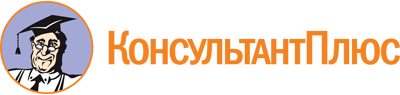 Закон Хабаровского края от 28.11.2012 N 237
(ред. от 03.10.2023)
"О реализации отдельных полномочий Хабаровского края в области обеспечения граждан бесплатной юридической помощью"Документ предоставлен КонсультантПлюс

www.consultant.ru

Дата сохранения: 31.10.2023
 28 ноября 2012 годаN 237Список изменяющих документов(в ред. Законов Хабаровского края от 26.02.2014 N 347, от 25.06.2014 N 370,от 25.02.2015 N 38, от 27.04.2016 N 185, от 23.11.2016 N 220,от 25.07.2018 N 354, от 20.09.2018 N 365, от 19.12.2018 N 394,от 26.02.2020 N 46, от 28.10.2020 N 105, от 19.05.2022 N 285,от 27.07.2022 N 311, от 05.12.2022 N 348, от 26.12.2022 N 360,от 03.10.2023 N 435)